Инструкция по выполнению заданий по учебной дисциплине «ЛИТЕРАТУРА»                          Четверг 28.10. 202112 группа ОПОП «Мастер с\х производства»  (4 часа)  Для выполнения задания вы должны зайти в систему дистанционного обучения (СДО)  Артинского агропромышленного техникума.  (ПУТЬ/ http://aat-arti.ru/   главная страница, вкладка , ввести логин и пароль, далее вкладка «Мои курсы», курс  «Русская литература  19 в».)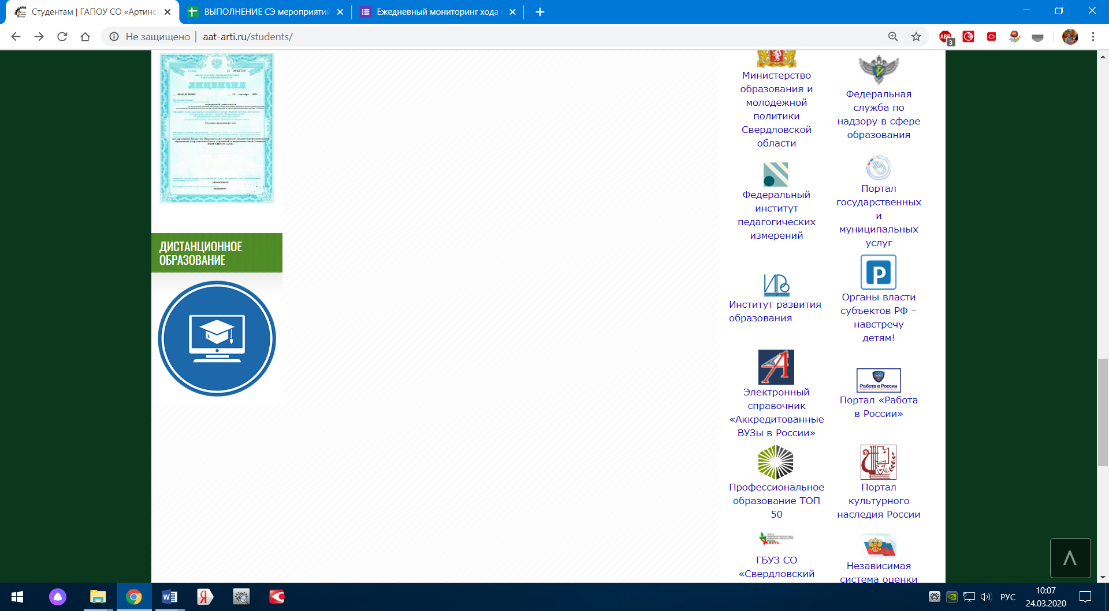 Задания:Тема 2.3. И.А. Гончаров – информационный ресурс, познакомиться.Тест по биографии И.А. Горчарова, - на оценкуПрочитать роман Гончарова «Обломов» (или посмотреть фильм «Несколько дней из жизни Обломова»)Тест по роману «Обломов» - на оценку.Задание 17 Составить развернутый план «День Обломова» - на оценку.Уважаемые студенты! Внимательно читайте задания и отвечайте на поставленные вопросы прямо в СДО.  Тесты онлайн. Мне ничего высылать не нужно, я вижу все ваши ответы.За выполнение теста и задания вы должны получить 3 оценки, если до пятницы 29.10.21 не будут выполнены все задания, то в журнал будут выставлены неудовлетворительные оценки.